ΠΡΟΣΚΛΗΣΗ ΕΚΔΗΛΩΣΗΣ ΕΝΔΙΑΦΕΡΟΝΤΟΣγια το έργο «ΟΙΚΟΔΟΜΙΚΕΣ ΑΠΟΚΑΤΑΣΤΑΣΕΙΣ ΣΤΟ ΓΥΜΝΑΣΤΗΡΙΟ ΤΟΥ ΠΑΝΕΠΙΣΤΗΜΙΟΥ ΚΡΗΤΗΣ ΣΤΟ ΗΡΑΚΛΕΙΟ» (ύψους 74.399,74€ συμπ/νου Φ.Π.Α. 24%)ΑΝΤΙΚΕΙΜΕΝΟ ΤΟΥ ΥΠΟ ΑΝΑΘΕΣΗ ΕΡΓΟΥ ΚΑΙ ΠΡΟΫΠΟΛΟΓΙΣΜΟΣΤο Πανεπιστήμιο Κρήτης προβαίνει σε δημόσια πρόσκληση εκδήλωσης ενδιαφέροντος για το έργο «ΟΙΚΟΔΟΜΙΚΕΣ ΑΠΟΚΑΤΑΣΤΑΣΕΙΣ ΣΤΟ ΓΥΜΝΑΣΤΗΡΙΟ ΤΟΥ ΠΑΝΕΠΙΣΤΗΜΙΟΥ ΚΡΗΤΗΣ ΣΤΟ ΗΡΑΚΛΕΙΟ»Ο συνολικός προϋπολογισμός ανέρχεται στο ποσό των 74.399,74€, συμπ/νου Φ.Π.Α. (59.999,79+ΦΠΑ 24% = 74.399,74 €) και θα βαρύνει τις πιστώσεις του Ε.Π.Α./Τ.Π.Α. 2021-2025 του Υπουργείου Παιδείας και Θρησκευμάτων, MIS 5190262 – Υποέργο 8.  Εγκεκριμένο αίτημα στο ΚΗΜΔΗΣ – 24REQ014381368 2024-03-07Η παρούσα πρόσκληση θα δημοσιευθεί στην ιστοσελίδα του Πανεπιστημίου Κρήτης στην ηλεκτρονική διεύθυνση: http://www.uoc.gr, στο μητρώο συμβάσεων ΚΗΜΔΗΣ, στην ιστοσελίδα www.2810.gr. Δικαίωμα συμμετοχής έχουν φυσικά ή νομικά πρόσωπα, ή ενώσεις αυτών που δραστηριοποιούνται στην κατηγορία έργων οικοδομικά και που είναι εγκατεστημένα σε :α) σε κράτος-μέλος της Ένωσης,β) σε κράτος-μέλος του Ευρωπαϊκού Οικονομικού Χώρου (Ε.Ο.Χ.),γ) σε τρίτες χώρες που έχουν υπογράψει και κυρώσει τη ΣΔΣ, στο βαθμό που η υπό ανάθεση δημόσια σύμβαση καλύπτεται από τα Παραρτήματα 1, 2, 4 , 5, 6 και 7  και τις γενικές σημειώσεις του σχετικού με την Ένωση Προσαρτήματος I της ως άνω Συμφωνίας, καθώς καιδ) σε τρίτες χώρες που δεν εμπίπτουν στην περίπτωση γ΄ της παρούσας παραγράφου και έχουν συνάψει διμερείς ή πολυμερείς συμφωνίες με την Ένωση σε θέματα διαδικασιών ανάθεσης δημοσίων συμβάσεων.Στον βαθμό που καλύπτονται από τα Παραρτήματα 1, 2, 4, 5, 6 και 7 και τις γενικές σημειώσεις του σχετικού με την Ένωση Προσαρτήματος I της ΣΔΣ, καθώς και τις λοιπές διεθνείς συμφωνίες από τις οποίες δεσμεύεται η Ένωση, οι αναθέτουσες αρχές επιφυλάσσουν για τα έργα, τα αγαθά, τις υπηρεσίες και τους οικονομικούς φορείς των χωρών που έχουν υπογράψει τις εν λόγω συμφωνίες μεταχείριση εξίσου ευνοϊκή με αυτήν που επιφυλάσσουν για τα έργα, τα αγαθά, τις υπηρεσίες και τους οικονομικούς φορείς της Ένωσης.Οικονομικός φορέας συμμετέχει είτε μεμονωμένα είτε ως μέλος ένωσης.Οι ενώσεις οικονομικών φορέων συμμετέχουν υπό τους όρους των παρ. 2, 3 και 4 του άρθρου 19 και των παρ. 1 (γ) και (ε)  του άρθρου 76  του ν. 4412/2016.Δεν απαιτείται από τις εν λόγω ενώσεις να περιβληθούν συγκεκριμένη νομική μορφή για την υποβολή προσφοράς. Σε περίπτωση που η ένωση αναδειχθεί ανάδοχος η νομική της μορφή πρέπει να είναι τέτοια που να εξασφαλίζεται η ύπαρξη ενός και μοναδικού φορολογικού μητρώου για την ένωση (πχ κοινοπραξία).ΠΕΡΙΕΧΟΜΕΝΟ ΚΑΙ ΥΠΟΒΟΛΗ ΠΡΟΣΦΟΡΩΝΟι προσφέροντες, καλούνται να υποβάλλουν την προσφορά σε ενιαίο φάκελο που  θα αναγράφει τα στοιχεία του προσφέροντα, τον αριθμό πρωτοκόλλου της Πρόσκλησης Εκδήλωσης Ενδιαφέροντος και θα απευθύνεται στην Υποδιεύθυνση Τεχνικών Υπηρεσιών του Πανεπιστημίου Κρήτης στο Ηράκλειο.Ο φάκελος της προσφοράς θα  περιλαμβάνει: 1.	Έναν (υπο)φάκελο με την ένδειξη «Οικονομική Προσφορά»2.	Έναν (υπο)φάκελο με την ένδειξη «Δικαιολογητικά Συμμετοχής».Η επίσημη γλώσσα της προσφοράς είναι η ελληνική.Περιεχόμενο (υπο)φακέλου «Οικονομική Προσφορά»Ο (υπο)φάκελος θα περιλαμβάνει την οικονομική προσφορά της Υπηρεσίας, συμπληρωμένη και υπογεγραμμένη από τον νόμιμο εκπρόσωπο του προσφέροντα.Περιεχόμενο (υπο)φακέλου «Δικαιολογητικά συμμετοχής» Απόδειξη της καταλληλότητας για την άσκηση της δραστηριότητάς τους:Όσον αφορά την καταλληλότητα για την άσκηση της επαγγελματικής δραστηριότητας, απαιτείται  οι οικονομικοί φορείς να είναι εγγεγραμμένοι στο σχετικό επαγγελματικό μητρώο που τηρείται στο κράτος εγκατάστασής τους. Ειδικά οι προσφέροντες που είναι εγκατεστημένοι στην Ελλάδα απαιτείται να είναι εγγεγραμμένοι στο Μητρώο Εργοληπτικών Επιχειρήσεων (Μ.Ε.ΕΠ.) για το χρονικό διάστημα που εξακολουθούν να ισχύουν οι μεταβατικές διατάξεις του άρθρου 65 του π.δ. 71/2019 ή στο Μητρώο Εργοληπτικών Επιχειρήσεων Δημόσιων Έργων (ΜΗ.Ε.Ε.Δ.Ε.), από την έναρξη ισχύος του τελευταίου ή στα Μητρώα Περιφερειακών Ενοτήτων , ανά περίπτωση, στην κατηγορία/-ιες έργου του άρθρου 21 της παρούσας. Οι προσφέροντες που είναι εγκατεστημένοι σε κράτος μέλος της Ευρωπαϊκής Ένωσης απαιτείται να είναι εγγεγραμμένοι στα Μητρώα του παραρτήματος ΧΙ του Προσαρτήματος Α του ν. 4412/2016.Βεβαίωση για την επίσκεψη των χώρων του προς εκτέλεση έργουΟ οικονομικός φορέας οφείλει επί ποινή αποκλεισμού να έχει επισκεφθεί τους χώρους του έργου για να έχει πλήρη εικόνα των εργασιών που απαιτούνται για την παράδοση του χώρου, όπως περιγράφεται στην τεχνική περιγραφή. Η επίσκεψη βεβαιώνεται από την Υπηρεσία και προσκομίζεται ως δικαιολογητικό συμμετοχής. Οι προσφορές κατατίθενται στο Τμήμα Πρωτοκόλλου, Κτήριο Διοίκησης Ι (Ισόγειο – Γραφείο 20) του Πανεπιστημίου Κρήτης (Πανεπιστημιούπολη Βουτών - Ηράκλειο Κρήτης) μέχρι και την 27-03-2024 και ώρα 14:00. Οι προσφέροντες μπορούν να καταθέτουν την προσφορά τους στην ως άνω διεύθυνση προσωπικώς ή με εκπρόσωπό τους και ταχυδρομικώς.Χρόνος εκτέλεσης του έργου: Τρεις (3) μήνες από την ημερομηνία υπογραφής της σύμβασης.Σε κάθε περίπτωση η οικονομική προσφορά δεν θα πρέπει να υπερβαίνει την προϋπολογισμένη δαπάνη.Η ανάθεση θα γίνει για το σύνολο των εργασιών στον οικονομικό φορέα με την πλέον συμφέρουσα  από οικονομική άποψη προσφορά βάσει της τιμής,  που πληροί τις απαιτήσεις του Παραρτήματος.Εναλλακτικές προσφορές, καθώς και προσφορές που παρελήφθησαν εκπρόθεσμα δεν θα γίνονται δεκτές. Οι προσφορές δεν πρέπει να φέρουν παρατυπίες και διορθώσεις (σβησίματα, διαγραφές, προσθήκες, κ.λπ.). Αν υπάρχει διόρθωση, προσθήκη κ.λπ. θα πρέπει να είναι καθαρογραμμένη και να έχει μονογραφεί από τον προσφέροντα. Οι προσφέροντες δεν δικαιούνται ουδεμία αποζημίωση για δαπάνες σχετικές με τη συμμετοχή τους.Οι προσφέροντες θεωρείται ότι αποδέχονται πλήρως και ανεπιφυλάκτως όλους τους όρους της πρόσκλησης και δεν δύνανται, με την προσφορά τους ή με οποιονδήποτε άλλο τρόπο να αποκρούσουν ευθέως ή εμμέσως τους όρους αυτούς.ΙΣΧΥΣ ΤΩΝ ΠΡΟΣΦΟΡΩΝ Οι προσφορές ισχύουν και δεσμεύουν τους συμμετέχοντες στην πρόσκληση για εκατόν είκοσι (120) ημέρες από την επόμενη της καταληκτικής ημερομηνίας υποβολής προσφορών. Προσφορές που αναφέρουν μικρότερο χρόνο ισχύος απορρίπτονται ως απαράδεκτες.Η ανακοίνωση επιλογής αναδόχου μπορεί να γίνει και μετά τη λήξη της ισχύος της προσφοράς, δεσμεύει όμως τον υποψήφιο ανάδοχο μόνο εφόσον αυτός την αποδεχθεί. Σε περίπτωση άρνησης του επιλεχθέντος, η ανάθεση γίνεται στον δεύτερο κατά σειρά επιλογής.ΑΞΙΟΛΟΓΗΣΗ ΤΩΝ ΠΡΟΣΦΟΡΩΝ- ΑΝΑΘΕΣΗΤο κριτήριο ανάθεσης είναι η πλέον συμφέρουσα από οικονομική άποψη προσφορά μόνο βάσει τιμής.Σε περίπτωση ύπαρξης περισσότερων της μίας αποδεκτών ισότιμων προσφορών, η ανάθεση γίνεται με κλήρωση μεταξύ των υποψήφιων αναδόχων που μειοδότησαν, σύμφωνα με τα οριζόμενα στις διατάξεις του αρ. 90 του Ν. 4412/2016 (ΦΕΚ Α΄147).Επιπλέον η Αναθέτουσα Αρχή, διατηρεί το δικαίωμα για ματαίωση της διαδικασίας και την επανάληψή της με τροποποίηση ή μη των όρων. Οι συμμετέχοντες δεν έχουν καμιά οικονομική απαίτηση σε τέτοια περίπτωση.Μετά τη κοινοποίηση της σχετικής απόφασης ανάθεσης, ο ανάδοχος που θα επιλεγεί, θα κληθεί να υπογράψει σχετική σύμβαση με το Πανεπιστήμιο Κρήτης προσκομίζοντας τα απαιτούμενα δικαιολογητικά. Ο οικονομικός φορέας ο οποίος θα επιλεγεί να  του ανατεθεί η σύμβαση είναι υποχρεωμένος μετά από αίτημα της Αναθέτουσας Αρχής, να προσκομίσει προς απόδειξη της μη συνδρομής των λόγων αποκλεισμού από διαδικασίες σύναψης δημοσίων συμβάσεων των παρ.1 και 2 του άρθρου 73 του Ν.4412/2016, τα παρακάτω δικαιολογητικά:α. Απόσπασμα ποινικού μητρώου (Η υποχρέωση αφορά ιδίως: αα) στις περιπτώσεις εταιρειών περιορισμένης ευθύνης (Ε.Π.Ε.) και προσωπικών εταιρειών (Ο.Ε. και Ε.Ε.), τους διαχειριστές, ββ) στις περιπτώσεις ανωνύμων εταιρειών (Α.Ε.), τον Διευθύνοντα Σύμβουλο, καθώς και όλα τα μέλη του Διοικητικού Συμβουλίου), ή εναλλακτικά υπεύθυνη δήλωση που να δηλώνεται ότι δεν συντρέχουν οι λόγοι αποκλεισμού της  παρ. 1, του άρθρου 73 του Ν.4412 (εκ μέρους του οικονομικού φορέα σε περίπτωση φυσικού προσώπου ή σε περίπτωση νομικού προσώπου την υποβολή αυτής εκ μέρους του νομίμου εκπροσώπου)β.  Φορολογική ενημερότηταγ.  Ασφαλιστική ενημερότητα δ.  Νομιμοποιητικά έγγραφα και παραστατικά εκπροσώπησης.ΠΛΗΡΩΜΗΗ πληρωμή θα γίνεται σε Ευρώ, βάσει του τιμολογίου του αναδόχου, στο οποίο θα αναγράφεται ο αριθμός πρωτοκόλλου της Σύμβασης, με την προσκόμιση των νόμιμων παραστατικών και δικαιολογητικών που προβλέπονται από τις ισχύουσες διατάξεις κατά το χρόνο πληρωμής, καθώς και κάθε άλλου δικαιολογητικού που τυχόν ήθελε ζητηθεί από τις αρμόδιες υπηρεσίες που διενεργούν τον έλεγχο και την πληρωμή. Από την πληρωμή παρακρατούνται οι ισχύουσες κάθε φορά νόμιμες κρατήσεις καθώς και φόρος εισοδήματος επί της καθαρής αξίας του τιμολογίου.6.	ΠΛΗΡΟΦΟΡΙΕΣΓενικές πληροφορίες μπορούν να παίρνουν οι ενδιαφερόμενοι όλες τις εργάσιμες ημέρες και ώρες των Δημοσίων Υπηρεσιών από τα γραφεία της Υποδιεύθυνσης Τεχνικών Έργων – Κτήριο Διοίκησης Ι του Πανεπιστημίου Κρήτης και στο τηλ. 2810 39-3121 & email: moatsos@uoc.gr (Δ. Μοάτσος).  Για τεχνικές πληροφορίες οι ενδιαφερόμενοι μπορούν να απευθύνονται όλες τις εργάσιμες ημέρες των Δημοσίων Υπηρεσιών, στο τηλ. 2810 39-3118  & email: kelaraki@uoc.gr (Μ. Κελαράκη).  Ο Πρύτανης του Πανεπιστημίου Κρήτης                                                                                         Καθηγητής Γ. Κοντάκης 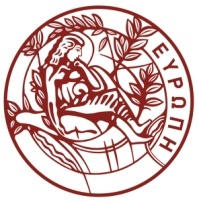                                                                                                  Προς: Κάθε ενδιαφερόμενοΑναθέτουσα Αρχή:Πανεπιστήμιο ΚρήτηςΚωδικός Ηλεκτρονικής Τιμολόγησης Αναθέτουσας Αρχής4310ΚΑΕ:MIS 5190262, Υποέργο 8 CPV :[45453100-8]-[50800000-3] Κριτήριο Ανάθεσης:Πλέον συμφέρουσα από οικονομική άποψη προσφορά μόνο βάσει τιμήςΠροϋπολογισθείσα δαπάνη:74.399,74€Καταληκτική ημερομηνία υποβολής προσφορών:27/03/2024 ΚΑΙ ΩΡΑ 14:00Διάρκεια ισχύος προσφορών:120 μέρες από την επομένη της καταληκτικής ημερομηνίας για την υποβολή των προσφορών